MATERSKÁ ŠKOLA MILOŠOVÁ 445, ČADCA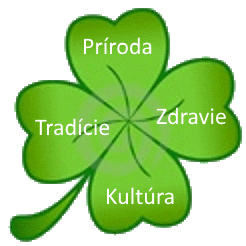 ŠKOLSKÝ VZDELÁVACÍ PROGRAM2016Materská škola Milošová 445, ČadcaMaterská škola Milošová 445, ČadcaO B S A HVymedzenie vlastných cieľov Vlastné zameranie materskej školyUčebné osnovyVýchodiská plánovaniaSpôsob a podmienky ukončovania výchovy a vzdelávania dokladu o získanom vzdelávaníPersonálne zabezpečenieMateriálno – technické a priestorové podmienkyPodmienky na zaistenie bezpečnosti a ochrany zdravia pri výchove a vzdelávaníVnútorný systém kontroly a hodnotenia detíVnútorný systém kontroly a hodnotenia zamestnancovPožiadavky na kontinuálne vzdelávania pedagogických a odborných zamestnancovMaterská škola Milošová 445, ČadcaVYMEDZENIE VLASTNÝCH CIEĽOV	Cieľom predprimárneho vzdelávania je dosiahnuť optimálnu kognitívnu, senzomotorickú a sociálno – citovú úroveň ako základ pripravenosti na školské vzdelávanie a na život v spoločnosti.Školský vzdelávací program je zostavený tak, aby rešpektoval ciele výchovy a vzdelávania uvedené v zákone č. 245/2008 Z. z. o výchove a vzdelávaní (školský zákon) a o zmene a doplnení neskorších predpisov, s cieľmi stanovenými v koncepčnom zámere rozvoja materskej školy, s potrebami a záujmami detí, zákonných zástupcov a pedagogických zamestnancov a vlastným zameraním školy.Vlastné ciele výchovy a vzdelávania ŠkVP:Tradície:Utvárať predstavu detí od tradíciách a zvykov obce, regiónu, vytvárať predpoklady na rozvíjanie citu ku krásam regiónu a ľudového umeniaZachovávať a rozvíjať tradície v kultúrnych podujatiach, aktívne sa podieľať na kultúrnom živote obcePosilňovať úctu k starším vo svojej rodine a v širšom okolíUtvárať a rozvíjať národné povedomie detí prostredníctvom ľudovej slovesnostiPoznať kultúrne tradície našich predkovPestovať a rozvíjať cit ku kráse k tradičnému uchovávaniu dedičstva našich predkovPosilňovať úctu ku kultúrnym a národným hodnotám, obohacovať výchovu a vzdelávanie o regionálne prvky (tradície pre štedrovečernom stole, zvyky na fašiangy, veľkonočné zvyky a tradície, stavanie a váľanie v MŠ, košikárstvo, drôtikárstvo)KultúraPrehlbovať vzájomné medziľudské vzťahy rodič – učiteľ konzultáciami, poradenstvom, spolupráca rodiny a školy organizovaním spoločných podujatí – október – Mesiac úcty k starším, vianočné besiedky, Deň rodiny, Deň matiek, Deň otvorených dveríSpolupráca so zahraničnými inštitúciami predprimárneho vzdelávania – česká MŠ ŠanceZapájanie sa do projektov na medzinárodnej úrovni – Domestos, BupiRozvíjať počiatočnú čitateľskú gramotnosť a zvyšovať jazykovú kultúruNapomáhať aktívnemu počúvaniu a komunikovaniu s porozumenímRozširovať a skvalitňovať slovnú zásobu detí v štátnom jazykuNapomáhať deťom v porovnávaní skutočnosti, reálií s virtuálnym prostredím, s fikciou a pri uvažovaní o pravdivosti, realite získaných informáciíRozvíjať počiatočnú finančnú gramotnosť detíPrírodaVytvoriť možnosti získať poznatky, hodnoty a schopnosti na ochranu životného prostrediaChápať potrebu ochrany životného prostredia prostredníctvom vytvárania nových vzorov správania sa jednotlivca i skupín k životnému prostrediuTriediť odpad a poznať jeho opätovné využitiePoznávať prírodu prostredníctvom bádania, skúmania a experimentov, postupne chápať zákonitosti prírodyZdravieAktívne zapájať deti do aktivít, ktoré podporujú výchovu k zdraviu a zdravý životný štýlRealizovať hudobné rozcvičky v prírode na podporu telesného a duševného zdraviaVenovať zvýšenú pozornosť protidrogovej prevencii Realizovať úlohy vyplývajúce z Národného akčného plánu prevencie obezity na roky 2015 – 2025 ( mliečny program, program ovocia a zeleniny, zdravotné cvičenia, výchovno-vzdelávacie aktivity na podporu zdravého životného štýlu – výroba plagátov, sladkosti závislosťou, zdravé zúbky)Zapájať deti do aktivít a programov, ktoré napomáhajú výchove k zdravému životnému štýlu a k ochrane fyzického, duševného a emočného zdravia (spolupráca s políciou, Červený kríž, CPPPaP)Materská škola Milošová 445, ČadcaVLASTNÉ ZAMERANIEVízia materskej školy:Chceme byť materskou školou, v ktorej sa deti učia so sebou samým o sebe, s prírodou o prírode, s ľuďmi o ľuďoch.Naša materská škola vychádza zo základných poznatkov, ktoré si deti prinášajú z bežného života. Pri výchove a vzdelávaní využívame predmety, s ktorými sa deti stretávajú v každodennom živote. Materská škola je situovaná medzi rodinnými domami a jej súčasťou je veľký školský dvor, ktorý je plný zelene. Školský dvor je členitý, vysadený listnatými a ihličnatými stromami, kríkmi a trávou. Súčasťou školskej záhrady je kvetinovo – bylinková záhrada pre deti, ktorú si sami spoločne s učiteľkami vysadili. Tento stav je východiskom pre rozvíjanie poznatkov o prírode. Bohatá zeleň umožňuje každodennú realizáciu aktivít zameraných na prírodovedné poznávanie formou priameho zážitku vytváranie pozitívnych prístrojov k prírode, rozvíjanie estetického vnímania a prežívania prírody.Oblasť rozvíjania prírodovednej gramotnosti chceme v našej materskej škole realizovať takým spôsobom, aby sa dieťa naučilo pozorovať, klásť si otázky a chápať veci, ktoré ho obklopujú. Učiť deti experimentovať a rozvíjať ich schopnosť vedecky premýšľať a argumentovať. Proces hľadania odpovedi na otázky vychádza z aktuálnych predstáv, ktoré sú postavené na predchádzajúcich skúsenostiach dieťaťa s danou problematikou. Deti objavujú podstatu magnetizmu, topenia a tuhnutia látok, tieň a pod.Keďže materská škola je situovaná aj blízko centra Mesta Čadca, do výchovno-vzdelávacej činnosti začleňujeme aj exkurzie a návštevy kultúrnych inštitúcií ako je divadlo, Kysucké múzeum, Galéria a pod., čím obohacujeme výchovu a vzdelávanie o rozmer umeleckej kultúry a estetiky, poznávanie a prežívanie kultúrneho života v našom meste. Zážitkovou formou rozvíjame u deti vzťah k hodnotným umeleckým dielam a aktivitám.Materská škola Milošová 445, ČadcaUČEBNÉ OSNOVY	Učebnými osnovami našej materskej školy sú vzdelávacie štandardy jednotlivých vzdelávacích oblastí Štátneho vzdelávacieho programu.https://www.minedu.sk/data/files/6317_svp_materske_skoly_2016-17780_27322_1-10a0_6jul2016.pdfVÝCHODISKÁ PLÁNOVANIA	Výchovno–vzdelávaciu činnosť (ďalej VVČ) plánujeme týždenne, plánujeme cielené vzdelávacie aktivity. Výchovno-vzdelávací plán pre príslušný týždeň vypracúva učiteľka rannej zmeny aj pre kolegyňu popoludňajšej zmeny (po vzájomnej konzultácií). Obsah i forma VVČ je plne v kompetencii každej učiteľky. 	Pri plánovaní dopoludňajších cielených vzdelávacích aktivít zohľadňujeme rozvrhnutie vzdelávacích oblastí (ďalej VO) na časový úsek jedného mesiaca (podľa odporúčania rozvrhnutia uvedeného v ŠVP), ktoré ponímame ako minimum. Nejde však o striktné, ale skôr o orientačné dodržiavanie uvedeného rozvrhnutia (napr. ak má byť podľa rozvrhnutia vzdelávacia oblasť zaradená 4 krát a v niektorom mesiaci sa podarí zaradiť menej, v ďalších mesiacoch stav vyvážime, a naopak). Pre týždenné plánovanie frekvenciu zaradenia VO nestanovujeme, táto je výlučne na voľbe učiteliek. Tie pri plánovaní VVČ v konkrétnej triede vzájomne spolupracujú. V prípade, že sa v mesiaci vyskytnú voľné dni (dni pracovného voľna), ako aj školské, jarné prázdniny (kedy je VVČ kvôli zlučovaniu tried, plánuje a realizuje formou voľných hier detí), zaradený počet vzdelávacích oblastí na časový úsek jedného mesiaca sa úmerne skracuje. Plánovanie vzdelávacích oblastí v rámci popoludňajších cielených vzdelávacích aktivít je plne v kompetencii učiteliek konkrétnych tried. 	Pri plánovaní vychádzame z poznania aktuálnej úrovne detí, rešpektujeme ich prirodzenú variabilitu a ich sociokultúrne prostredie, ako aj pedagogické zásady (postupnosť, primeranosť, systematickosť a pod.). Plánujeme tematicky, témy výučby nemáme dané, volia si ich učiteľky podľa vlastného uváženia a vzájomnej dohody v konkrétnej triede, pričom Materská škola Milošová 445, Čadcazohľadňujú záujmy a potreby deti. Časová ohraničenosť jednotlivých tém závisí od učiteliek, ktoré zohľadňujú záujem detí o konkrétne témy. Pri plánovaní aktivít na konkrétny týždeň si učiteľky vyberajú výkonové štandardy zo ŠVP, ktoré prispôsobujú schopnostiam danej skupiny detí. Pričom môžu (ale nemusia) využívať adaptácie výkonových štandardov jednotlivých VO vymedzené viacerými úrovňami dosahovania jednotlivých výkonov. Výkonové štandardy môžu v prípade ich širšieho vymedzenia deliť, ale i spájať do logicky integrovaných celkov. Spravidla teda v rámci plánovania dochádza k vzájomnému prepájaniu vzdelávacích oblastí resp. k integrácii výkonových štandardov z niektorých VO. Spôsob a podmienky ukončovania výchovy a vzdelávania a vydávanie dokladu o získanom vzdelaní	Vydávanie dokladu o vzdelaní v zmysle zákona č. 245/2008 Z.z. par.16 ods.2 novelizovaný a účinný od 1.9. 2017.Predprimárne vzdelávanie získa dieťa absolvovaním posledného ročníka vzdelávacieho programu odboru vzdelávania v materskej škole. Dokladom o získanom stupni vzdelania je Osvedčenie o absolvovaní vzdelávania, ktoré sa vydáva na základe žiadosti zákonného zástupcu alebo zástupcu zariadenia.Materská škola Milošová 445, ČadcaPERSONÁLNE ZABEZPEČENIE	Výchovno-vzdelávaciu činnosť v materskej škole vykonávajú učitelia predprimárneho vzdelávania, ktorí spĺňajú podmienky odbornej a pedagogickej spôsobilosti. V našej materskej škole je 12 samostatných pedagogických zamestnancov, z toho 2 učiteľky sú na MD. 8 pedagogických zamestnancov má vysokoškolské vzdelanie. 5 učiteliek má vykonanú 1. atestáciu príslušného smeru. Príslušné vzdelanie sa odzrkadľuje aj vo výchovno-vzdelávacom procese, kde využívajú získané poznatky a aplikujú inovatívne spôsoby. MATERIÁLNO – TECHNICKÉ A PRIESTOROVÉ PODMIENKY	K štandardnému a nezastupiteľnému vybaveniu materskej školy patria hračky a nábytok pre deti. Nábytok v triedach si kolektív materskej školy prispôsobil tak, aby rozvíjal estetické cítenie deti a vyhovoval bezpečnosti a zdraviu deti.	Každá trieda je dostatočne vybavená spotrebným materiálom na výtvarné, grafomotorické, pracovné činnosti na základe čoho môžeme kvalitne plniť Školský vzdelávací program (ďalej ŠkVP). Dve triedy sú vybavené počítačom, interaktívnou tabuľou a tlačiarňou, čo nám umožňuje rozvíjať digitálnu gramotnosť detí, ale konštatujeme, že takto vybavená by mala byť každá trieda v našej MŠ. Na rozvíjanie prírodovednej gramotnosti využívame digitálny mikroskop a zväčšovacie lupy. Materská škola disponuje pomôckami na oboznamovanie sa s magnetizmom. Pripojenie na internet umožňuje pedagogickým zamestnancom pracovať interaktívne a tak využívať väčšie množstvo pomôcok. Deti pracujú s edukačnými programami s rôznorodým zameraním. Výsledky svojej činnosti si následne môžu vytlačiť na tlačiarni. Podnetnosť prostredia na rozvíjanie predčitateľskej gramotnosti tvoria pomôcky ako je abeceda, čísla, geometrické tvary, farby s grafickým popisom. Prípravu na vstup do školy a rozvíjanie grafomotorických zručnosti nám napomáha rozvíjať množstvo pomôcok zameraných na tento účel. Súčasťou materiálno-technického vybavenia MŠ je detská odborná literatúra, učebné pomôcky, telovýchovné náradie, náčinie, hudobné nástroje, výpočtová technika. Dopĺňame ich podľa potreby na triedach s ohľadom na kvalitu a primeranosť detí. Učebné pomôcky sú v jednotlivých kabinetoch. Exteriér umožňuje spoznávanie rôznorodosti prírodného oboznamovania sa s prírodou. Materská škola Milošová 445, ČadcaPODMIENKY NA ZAISTENIE BEZPEČNOSTI A OCHRANY ZDRAVIA PRI VÝCHOVE A VZDELÁVANÍZa bezpečnosť a ochranu zdravia zodpovedajú pedagogickí zamestnanci od prevzatia dieťaťa po jeho odovzdanie zákonnému zástupcovi, alebo ním splnomocnenej osoby. Materská škola zabezpečuje bezpečnosť a ochranu zdravia detí počas pobytu vonku, a to uzatvorením bránky, počítaním detí, ostražitosť učiteľky.Pani upratovačky pred pobytom vonku kontrolujú a prípadne odstraňujú nebezpečné predmety, prekopávajú pieskoviská.Dodržiavanie bezpečnosti počas vychádzky nám umožňuje používanie reflexných viest, v letných mesiacoch farebné šiltovky, v zimných mesiacoch farebné čiapky,Zamestnanci nenechávajú deti bez dozoru, nepúšťajú ich samotné na WC počas pobytu vonku, využívajú pomoc upratovačky.Na vychádzke nemôže mať pedagogický zamestnanec viac ako 22 detí starších ako 5 rokov. S deťmi mladšími ako 3 roky a deti od 3 do 4 rokov sa uskutočňuje vždy za prítomnosti dvoch zamestnancov.Pri činnostiach, ktoré si vyžadujú zvýšený dozor, riaditeľka zabezpečí ďalšieho zamestnanca MŠ, ktorý pod vedením učiteľky dbá na bezpečnosť detí.Ak sa v materskej škole vykonáva krúžková činnosť, za bezpečnosť detí počas krúžkovej činnosti, na základe písomného súhlasu, zodpovedá lektorka.Materská škola realizuje výlety, exkurzie a ďalšie aktivity len s písomným súhlasom zákonného zástupcu dieťaťa a po dohode so zriaďovateľom, pričom zabezpečí potrebný dozor podľa zákona č. 245/2008 Z.z, školský zákon a jeho dodatky, vyhláška č. 306/2008 Z.z. o materskej škole.Za dodržiavanie hygienických predpisov v priestoroch MŠ, za ochranu zdravia detí zodpovedá prevádzkový zamestnanec a to v rozsahu určenom v jej pracovnej náplní.Podrobné podmienky zabezpečenia ochrany zdravia pri výchove a vzdelávaní sú rozpracované v prevádzkovom a pracovnom poriadku.Materská škola Milošová 445, ČadcaVNÚTORNÝ SYSTÉM KONTROLY A HODNOTENIA DETÍNašou snahou je, aby vnútorný systém kontroly bol plánovitý, systematický, skúmal určité pedagogické javy podľa vopred prijatých kritérií a vytýčených cieľov. Uskutočňuje sa priebežne počas dňa vo výchovno-vzdelávacom procese. V rámci hodnotenia detí sa vedú písomné záznamy o deťoch v pedagogickej diagnostike, ale zároveň hodnotenie detí ako súčasť záznamov v kontrolnej činnosti. V pedagogickej diagnostike je zaznamenaná úroveň schopnosti deti. Uskutočňuje sa vstupná, priebežná a výstupná diagnostika. Pri kontrole detí učiteľky vychádzajú z profilu absolventa materskej školy.Formatívne hodnotenie – sa využíva na zvýšenie kvality výchovy a vzdelávania.Sumatívne (finálne) hodnotenie – stanovuje dosiahnutú úroveň znalosti v danom časovom období.Autoevalvácia – predstavuje plánovité, systematické skúmanie určitých pedagogických javov. Na autoevalváciu sa nazerá ako na základný prvok pefektívneho plánovania rozvoja, umožňuje autoevalváciu materskej školy.Pri evlavácií vychádzame z evalvačných otázok zaradených v Štátnom vzdelávacom programe.Diagnostické hodnotenie – prekrýva sa s formatívnym hodnotením a je zaradené na odhalenie problémov detí.Interné hodnotenie – uskutočňuje ho učiteľ v danej triede.Neformálne hodnotenie – realizuje sa pozorovaním bežných činností detí v triede.Uvedená problematika je podrobne rozpracovaná v Pláne vnútornej kontroly.Materská škola Milošová 445, ČadcaVNÚTORNÝ SYSTÉM KONTROLY A HODNOTENIA ZAMESTNANCOV ŠKOLYVnútorná kontrola našej školy je zameraná na všetkých zamestnancov a špecificky formou kontrolnej činnosti na samotnú výchovno-vzdelávaciu činnosť, ktorá zahŕňa učenie učiteľkou a učenie sa deti. Výsledky pedagogickej práce učiteliek sa odrážajú v správaní, konaní a úrovni vedomostí, zručností a návykov detí a naopak. Všetci zamestnanci sú hodnotení 1 x počas školského roka podľa plnenia cieľov a úloh.Kontrolnú činnosť v materskej škole vykonáva riaditeľka školy, zástupkyňa, vedúca metodického združenia. Je zameraná predovšetkým na plnenie cieľov zo ŠVP. Kontrola musí byť systematická, motivačná a jej výsledky majú slúžiť na odstránenie nedostatkov ktoré sa následne kontrolujú.Kontrolná činnosť sa uskutočňuje podľa plánu, náhodne aj podľa potreby. Problematika vnútorného systému kontroly a hodnotenia zamestnancov školy je podrobne rozpracovaná v Pláne vnútornej kontroly školy.Hodnotenie zamestnancov je jednou z dôležitých činností systému riadenia ľudských zdrojov v materskej škole. Je to náročná personálna činnosť, zároveň je však jedna z metód používania a povzbudzovania a motivácie zamestnancov.Oblasti hodnotenia:Schopnosti a zručnosti: kompetencie, odborné vedomosti a zručnosti, organizačné schopnosti, iniciatíva, tvorivosť, otvorenosť pre zmeny, zmysel pre zodpovednosť.Pracovné správanie: prístup k plneniu úloh, vedenie dokumentácie, podávanie návrhov, pracovné nasadenie, dochádzka do zamestnania, spolupráca s rodičmi.Sociálne správanie: úroveň spolupráce, interpersonálne vzťahy, schopnosť spolupracovať v tíme.Osobnostný rozvoj: vzdelávanie, rozvoj vedomosti a zručnosti.Hodnotenie pedagogických zamestnancov v materskej škole je zabezpečené  individuálnymi hodnotiaci hárkami	 s bodovým hodnotením. Učiteľky majú možnosť vyjadrenia sebareflexie, ktorá sa kooperuje s hodnotením riaditeľkou. Následne je vypracovaný písomný hodnotiaci záznam. Uvedená problematika je podrobne rozpracovaná v Pláne vnútornej kontroly.Materská škola Milošová 445, ČadcaPOŽIADAVKY NA KONTINUÁLNE VZDELÁVANIE PEDAGOGICKÝCH A ODBORNÝCH ZAMESTNANCOVPrioritnou úlohou materskej školy je vytvorenie takých podmienok, aby každý pedagogický zamestnanec mal záujem sa neustále vzdelávať. Vedenie materskej školy vynakladá úsilie na to, aby každý pedagogický zamestnanec mal vytvorené optimálne podmienky na štúdium a aby zvolené vzdelávanie pedagogickými zamestnancami bolo v súlade so ŠkVP a akceptovalo potreby a požiadavky materskej školy. Uprednostňujú sa také vzdelávacie programy, ktorú sú v súlade s profiláciou materskej školy.Našim cieľom je prehlbovanie odborných vedomosti a zvyšovanie kvality výchovy a vzdelávania.Zvyšovanie odborných kompetencií učiteľky.Motivovanie pedagogických zamestnancov pre neustále sebavzdelávanie.Sprostredkovanie najnovších poznatkov a inovácií z didaktiky, pedagogiky.Zhromažďovanie progresívnych skúseností z pedagogickej praxe.Účasť na odborných a cyklických prednáškach, konferenciách, seminároch.Rozširovať právne vedomie (reforma verejnej správy, legislatívna školstva).Sprostredkovať aktuálne, odborné a metodické informácie prostredníctvom efektívneho informačného systému.Školenie BOZP a PO, ochrana osobných údajov.Problematika kontinuálneho vzdelávania pedagogických a odborných zamestnancov je podrobne rozpracovaná v ročnom pláne kontinuálneho vzdelávania pedagogických zamestnancov. Názov materskej školyMilošová 445, ČadcaNázov školského vzdelávacieho programuŠtvorlístokStupeň vzdelaniaPredprimárne vzdelávanieDĺžka štúdiaNiekoľko ročná (3 – 4 roky)Formy výchovy a vzdelávaniaPoldenná, celodennáVyučovací jazykSlovenskyZriaďovateľMesto ČadcaPredložený zriaďovateľovi01.09.16Web stránkawww.msmilosova.skKontaktms.milosova@gmail.comDátum prerokovania v pedagogickej rade26.08.1625.08.2019 – revidovaný25.08.2019Dátum prerokovania v rade školy01.09.1625.09.2019 – revidovaný25.09.2019Vydaný dňa01.09.16Riaditeľka materskej školyMgr. Margita MasnicováPodpisPečiatka